Урок. «Роспись  модели Филимоновской или Дымковской игрушки».организационная структура (сценарий) урокаОкончание  табл.Цели деятельности 
педагога1.Сформировать понятия и выявить знания учеников о народной глиняной игрушке; расширить кругозор детей о художественных народных промыслах; закрепить характерные особенности  промыслов дымка и филимоновская  игрушка (материал, форма, цвет, узор).2.Освоить простейшие элементы филимоновской росписи ,  дымковской росписи Научить анализировать символику росписи филимоновской и дымковской игрушки, правильно использовать основные цвета промысла. Научить детей обобщать свои знания, анализировать новый материал и применять его на практике. Развивать графические умения и навыки в изображении элементов узора по народным мотивам. Развивать мелкую моторику руки, глазомер, аналитическое мышление, образное воображение, художественный вкус;3.формировать навыки в создании единства формы и декора игрушки, композиции и ритма цветовых пятен и элементов;4.Воспитывать у детей интерес и любовь к искусству своего народа, чувство ответственности за сохранение и развитие художественных традиций; углублять эстетические впечатления от народного и декоративно-прикладного искусства страны. Дать возможность детям почувствовать себя народным мастером.5.развивать умение выделять главное, анализировать, воспитывать интерес к предметуТип урокаКомбинированныйМетоды и формы 
обученияОбъяснительно-иллюстративный, практический; индивидуальная, фронтальнаяОсновные понятия 
и терминыФилимоновский промысел,Дымковский промыселОбразовательные 
ресурсыhttp://www.metodkabinet.eu/arxiv/NP_stixi.pdfНаглядно-демонстрационный материалОбразец изделия, мультимедийная презентация по теме, игрушки филимоновского промысла, шаблоны филимоновских игрушек, дымковских игрушекОборудование•	модель для раскрашивания «Филимоновская игрушка», «Дымковская игрушка»•	гуашь•	кисти•	баночка для воды•	лист бумаги•	салфетка•	простой карандаш•	стирательная резинкаПланируемые 
образовательные 
результатыПредметные умения: познакомятся  с филимоновским промыслом и основными традиционными элементами его орнамента; научатся выполнять роспись игрушек по мотивам образов и узоров филимоновских мастеров.Метапредметные универсальные учебные действия (УУД): познавательные – научатся осознавать познавательную задачу, читать и слушать, извлекая нужную информацию, а также самостоятельно находить ее, сравнивать различные объекты – выделять из множества один или несколько объектов, имеющих общие свойства; понимать информацию, представленную в изобразительной, схематичной, модельной форме; регулятивные – научатся осуществлять итоговый контроль деятельности («что сделано») и пооперационный контроль («как выполнена каждая операция, входящая в состав учебного действия»); научатся оценивать (сравнивать с эталоном) результаты деятельности, анализировать собственную работу: соотносить план и совершенные операции, находить ошибки, устанавливать их причины; коммуникативные – овладеют способностью инициативно сотрудничать с учителем, одноклассниками, научатся отвечать на вопросы, описывать объект (передавать его внешние характеристики, используя выразительные средства языка), делать выводы.Личностные: имеют мотивацию к учебной и творческой деятельности, сориентированы на эмоционально-эстетическое восприятие произведений декоративно-прикладного искусстваЭтапы 
урокаОбучающие 
и развивающие компоненты, 
задания 
и упражненияДеятельность учителяДеятельность 
учащихсяФормы 
организации 
совзаимодействияУниверсальные 
учебные действияПромежуточный контроль1234567I. Организационный моментЭмоциональная, психологическая и мотивационная подготовка к ус-воению материала. Сообщение темы урокаПроверяет готовность обучающихся к уроку. Учитель: Вы встречали когда-нибудь разноцветную полосатую корову, а может быть видели медведя с длинной как у жирафа шеей? Нет? Ну, а если пофантазировать? Ведь чего только не бывает на свете!Кто и когда сделал  первые игрушки неизвестно, известно только, что делают их испокон веку. И мы с вами уже познакомились с двумя видами игрушек из глины, сделанных народными умельцами. Как они называются? (дымковская игрушка и филимоновская игрушка.) А вот чем они похожи, чем отличаются и умеете ли вы их различать мы узнаем сегодня на уроке. Урок у нас необычный мы  побываем в гостях в деревне Филимоново и в деревне Дымково.Как же появилась Филимоновская игрушка, рассказывает одна сказка. Её то, нам и поведает  …Слушают учителяФронтальнаяЛичностные: имеют мотивацию к учебной 
и творческой деятельности, понимают личную ответственность за результат работы.Регулятивные: принимают и сохраняют учебную задачуУстные ответыII. Повторение изученного материалаПроверка выполнения домашнего заданияОрганизует проверку правильности выполнения домашнего задания«Шёл дед по дороге. С горы на гору поднимался, с холма на холм. Шёл, он шёл дремучими лесами, солнышко ярко светило. Жарко стало, а тут и ручек. Присел он на камушек, а тут и глина. Повертел он её - в руках - получилась птичка, проткнул дырочки - запела птичка. Так с тех пор и повелось «глиняное дело».Филимоновская деревушка! Синий лес, холмы, косогор. Лепят там из глины игрушку И расписывают до сих пор. (В. Василенко)Посмотрите на необычные филимоновские игрушки. Почему они такие вытянутые? Оказывается все дело в природных свойствах местной глины. Филимоновская глина жирная и пластичная, а за маслянисто-черный цвет ее называют «синикой». При сушке глина быстро покрывается трещинками, ее приходится постоянно заглаживать влажной рукой, невольно сужая и вытягивая туловище фигуры. Отсюда и появляются утонченные, вытянутые, но удивительно изящные формы.Но сказочной и оригинальной игрушку делает не только форма, но и роспись. После обжига изделия из такой глины приобретают какой цвет? ровный белый цвет. Именно поэтому филимоновскую игрушку называют "маленькой радугой" или "солнышком".Расписывают свистульки прямо по белой обоженной глине, причудливыми полосками – желтых, красных, зеленых, реже синих и фиолетовых цветов. Начинают мастерицы писать всегда с центра, а от него уже развивается роспись дальше, повинуясь чутью и воображению. Роспись строится по традиционной схеме:сначала накладывают желтые полосы и пятна; потом их обводят красным; затем зеленым, синим, иногда фиолетовым.Лимонка, малинка, зеленка – так ласково называют мастерицы свои краски. Несмотря на относительную скупость их палитры игрушки получаются яркими и веселыми.Вопрос: Каким узором украшены филимоновские игрушки?Ответ: Полоски, точки, круги, овалы, звездочки, треугольники.Учитель: В этих незатейливых узорах выражается древняя символика крестьянской религии. Круг - солнце, треугольник - земля, елочки - символ растительности и плодородия. Все узоры напоминают нам о связях человека и природы. По старинному поверью, символы в узорах несли духовную силу, способную защитить от зла и несправедливости.Животные и птицы всегда расписываются по определенной схеме: поперек туловища и шеи идут, чередуясь, разноцветные полоски, и только голова и грудь окрашивается одним цветом, чаще зеленым или красным.Кофты у барынь и рубахи у солдат филимоновской игрушки обычно окрашены одним цветом: красным, зеленым, желтым. Но сколько выдумки появляется у мастериц, когда они рисуют орнамент на юбках, передниках и штанах у своих кукол! Только лица у игрушек остаются чисто белыми, лишь точки – глаза, пятнышки – рот.Вопрос: А где же свисток?Ответ: В хвосте зверей и птиц. У барышень свистульки спрятаны в кувшины, у солдат в гусей.В наши дни мастерицы везут свои работы на художественные выставки.Народная игрушка - явление в русской культуре значительное, в ней своеобразно отразились жизнь, труд и мировоззрение нескольких поколений людей. Филимоновская свистулька, прославившая свою деревню, у нас в стране и далеко за ее пределами, должна быть сохранена для будущего.Вопрос: Почему игрушка называется филимоновской?Вопрос: Особенности филимоновской игрушки?Вопрос: Какие цвета традиционны при росписи игрушки?Вопрос: Нравятся ли вам эти игрушки? Какая больше всего?Дымковская игрушка. В давние-давние времена мастера Дымковской слободы под Вяткой лепили из глины игрушки: барынь под зонтиком, румяных кавалеров, коней, медведей, оленей, уточек и петухов. Почти все они - свистульки, празднично расписанные по белой глине разноцветными полосами и линиями, кольцами и точечками, кружочками, похожими на цветы. Ласково эту игрушку называют – дымка. Называют ее так по месту происхождения (слобода Дымково).Дымково     Чем знаменито Дымково?     Игрушкою своей.     В ней нету цвета дымного,     Что серости серей.     В ней что-то есть от радуги,     От капелек росы,     В ней что-то есть от радости,     Гремящей как басы.     Она глядит не прянично,     Ликующе и празднично,     В ней молодость – изюминка,     В ней удаль и размах.     Синейте охра с суриком     По всей земле в домахРоспись дымковской игрушки нарядна и декоративна. На белом фоне очень ярко сверкают малиновый, синий, зелёный, жёлто-оранжевый цвет.     Происхождение и история Дымковской игрушки неотделима от древнего праздника Свистопляски, имеющего глубокие языческие корни. Этот праздник посвящался солнцу. Его участники свистели в глиняные игрушки (вызывали весеннее солнце) и перекидывались расписными глиняными шариками.     Ласково и нежно называют эту игрушку – «дымка». Игрушку называют дымковской по месту происхождения. С высокого берега реки Вятка, на котором стоит город с этим же названием (ныне Киров), видно заречную слободу Дымково. Зимой, когда топятся печи, летом в пасмурные дни, когда туман, слобода вся – будто в дыму, в дымке. Здесь в далёкую старину и зародилась эта игрушка.Проверяют домашнее заданиеФронтальнаяЛичностные: имеют мотивацию учебной деятельности, сориентированы на эмоционально-эстетическое восприятие произведений декоративно-прикладного искусства.Познавательные: общеучебные – осознают познавательную задачу; умеют читать и слушать, извлекая нужную информацию, а также самостоятельно находить ее, сравнивать различные объекты: выделять из множества один или несколько объектов, имеющих общие свойства.Коммуникативные: умеют инициативно сотрудничать с учителем, одноклассниками, отвечать на вопросы, описывать объект: передавать его внешние характеристики, используя выразительные средства языка; формулируют ответы на вопросы, делают выводы.Регулятивные: принимают и сохраняют учебную задачу.Устные ответыФизкультминуткаПроводит физкультминутку ФизкультминуткаРаз - подняться, потянуться,Два - нагнуться, разогнуться,Три - в ладоши, три хлопка,Головою три кивка.На четыре - руки шире,Пять - руками помахать,Шесть - на место тихо сесть.Выполнение упражненийФронтальнаяЛичностные: положительно относятся к занятиям двигательной деятельностью3. Твор-ческаяпрактическаядеятельностьОрганизация рабочего 
места.Проверка организации рабочего места.Отличительные особенности народных глиняных игрушек (таблица) Приложение №1.IV. Творческая практическая деятельность учащихся.Давайте мы с вами представим себя мастерами по росписи народных глиняных игрушек (класс разделен на две группы: 1 группа - «Мастера Дымковских игрушек», 2 группа – «Мастера  Филимоновских игрушек», Последовательность выполнения работы.1.Вначале распределите по поверхности игрушки цветовые пятна, сохранив, где это возможно, белую основу. Белый в сочетании с другими цветами придаст игрушке праздничную нарядность.2. Все мелкие детали росписи  выполняйте после того, как основные цветовые пятна уже будут найдены. Украшая игрушку декоративными элементами, ритмически выстраивая их, фантазируйте, но старайтесь делать роспись в традициях промысла. Перед работой хочу пожелать вам, чтобы ваша игрушка была не только красивой, а еще доброй и веселой. Украсьте так, чтобы, глядя на нее, душа радовалась.Во время практической работы учитель делает целевые обходы: 1 контроль организации рабочего места; 2 контроль правильности выполнения приемов работы; 3 оказание помощи учащимся, испытывающим затруднения; 4 контроль объема и качества выполненной работы.Организуют  свое рабочее место в зависимости от вида работы, отвечают на вопросы. Самоконтроль. Познавательные: общеучебные – умеют организовать творческое пространство, подготовить рабочее место, знают о гигиене учебного труда 
и организации рабочего места.Личностные: сориентированы на ответственное отношение к своему здоровью.Устные ответы.3. Твор-ческаяпрактическаядеятельностьПрактическая работаВыполняют заданиеИндивидуальнаяРегулятивные: умеют осуществлять итоговый контроль деятельности («что сделано») и поопе-Выполнение рисунка
и рос-1234567рационный контроль («как выполнена каждая операция, входящая в со-став учебного действия»);оценивают (сравнивают с эталоном) результаты деятельности, анализируют собственную работу: соотносят план и совершенные операции, находят ошибки, устанавливают их причины.Личностные: сориентированы на плодотворную работу на урокепись игрушки 
в традициях филимоновских мастеров4. Ито-ги урока. РефлексияВыставка работ учащихся. Обобщение полученных на уроке сведений, оценивание результатов работы.V. Итог урокаВыставка и анализ работРебята, перед вами расположены «Ступеньки творчества».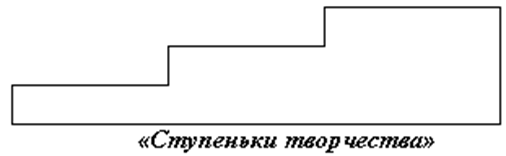 Вы должны подумать и сами оценить свою работу. Каким образом? Если вам не нравится ваша игрушка, как вы ее расписали, то ставите игрушку на низкую ступень. Если вы считаете, что работа выполнена хорошо, то ставите на вторую ступень, а если у вас получилась отличная игрушка, то ставите на самую высокую ступень.Какие нарядные и весёлые получились у вас игрушки.Работы учителем оцениваются по следующим критериям:1.правильность выбора цвета;2.правильность рисования элементов;3.композиция;4.аккуратность выполнения.ОбобщениеХороша игрушка расписная!Вся поет, бесхитростна, светла.И видна в ней радость молодая, Ставшего искусством ремесла.Дети могут рассказать стихи об игрушках, которые подготовили.Рассматривают выполненные работы, оценивают их. Слушают учителя, отвечают на вопросы.Фронтальная.Личностные: обладаютпервичными умениями оценки работ и ответов одноклассников на основе заданных критериев.Регулятивные: оценивают свою работу на уроке, адекватно воспринимают высказывания учи-теля или товарищей, носящие оценочный характер.Коммуникативные: умеют излагать свое мнение и аргументировать свою точку зренияОценивание работы 
на уроке. Устные ответыЛичностные: обладаютпервичными умениями оценки работ и ответов одноклассников на основе заданных критериев.Регулятивные: оценивают свою работу на уроке, адекватно воспринимают высказывания учи-теля или товарищей, носящие оценочный характер.Коммуникативные: умеют излагать свое мнение и аргументировать свою точку зрения